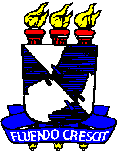 Edital Nº 01/2017/CCAAEdital de Monitoria Remunerada e Voluntária – 2017A Comissão de Monitoria do Centro de Ciências Agrárias Aplicadas - CCAA da Universidade Federal de Sergipe - UFS torna público Edital do Programa de Monitoria Remunerada e Voluntária para seleção de remunerados e voluntários períodos 2017.1 e 2017.2 e para renovação de voluntários e remunerados (2016.1 e 2016.2), em atendimento ao Edital nº 14/2017/PROGRAD em cumprimento à Resolução nº 21/ 2015/CONEPE.1. DO PROGRAMA A monitoria é uma atividade didático-pedagógica vinculada aos cursos de Graduação presenciais e a distância que visa contribuir para o aperfeiçoamento do processo de formação discente e para a melhoria da qualidade do ensino, sob a coordenação da Pró-Reitoria de Graduação (PROGRAD). 2. DA COORDENAÇÃO DO PROGRAMA DE MONITORIA 2.1. A Coordenação do Programa de Monitoria da UFS será exercida pela Comissão Permanente de Acompanhamento da Monitoria (COPAM), com o apoio da Comissão de Monitoria do CCAA/UFS.2.2. A Comissão de Monitoria do CCAA/UFS é constituída por 3 (três) membros titulares e número igual de suplentes (docentes e/ou Técnicos em Assuntos Educacionais) que responderão pela gestão das atividades de Monitoria do CCAA, de modo articulado com a COPAM.3. DAS VAGAS DE MONITORIA REMUNERADA E VOLUNTÁRIA 3.1. O Programa de monitorias oferece quatro bolsas para o CCAA. O número de vagas para a seleção de monitores remunerados, as Disciplinas Objeto de Monitoria, e o Plano de Trabalho, são detalhados no Anexo I.3.2. O número de vagas para a Monitoria Voluntaria, e as Disciplinas Objeto de Monitoria, são detalhados no Anexo I. Serão funções dos monitores voluntários auxiliar o professor no preparo das aulas práticas, auxiliar os alunos durante o desenvolvimento das aulas práticas, auxiliar os alunos na execução de relatórios e resoluções de exercícios, e oferecer aos alunos revisões das teorias relacionadas.3.3. O valor da bolsa é de R$ 400,00 reais.3.4. A duração da bolsa de Monitoria será de 12 (doze) meses, sem possibilidade de renovação.4. DOS REQUISITOS PARA O EXERCÍCIO DA MONITORIA 4.1. Estar regularmente matriculado e cursando, durante todo o período de monitoria, pelo menos 50% (cinquenta por cento) dos créditos regulares para o período acadêmico vigente do seu curso. 4.2. Ter sido aprovado na disciplina ou conteúdo exigido no Edital de seleção com nota mínima 7,0 (sete); 4.3. Ser aprovado em processo seletivo, tendo por base prova (escrita e/ou prática), conforme definido em Edital de seleção, com no mínimo nota 7 (sete), e, 4.4. Dispor de 12 (doze) horas semanais para a atividade de Monitoria no turno de realização da atividade.5. DAS INSCRIÇÕES5.1. A Comissão de Monitoria do CCAA/UFS comunica que as inscrições dos alunos candidatos às vagas de Monitoria Remunerada e Voluntária ficarão sob a responsabilidade dos Departamentos que compõem o CCAA devendo, cada discente, se reportar à Chefia dos mesmos para efetivação desta etapa.5.2. As inscrições estarão abertas das 09:00 horas do dia 24/04/2017 até as 17:00 horas do dia 28/04/2017, nos respectivos Departamentos referente às disciplinas constantes doAnexo I.5.3. No ato da inscrição, o aluno deverá:I. apresentar comprovante de matrícula na UFS;II. apresentar histórico escolar, comprovando a integralização da(s) disciplina(s) definidas(s) no(s) Edital(is) de Monitoria;III. preencher ficha de inscrição com dados pessoais e de renda (Anexo II), e,IV. declaração de disponibilidade de 12 horas semanais, não acumulo de bolsa /ouparticipação em outra atividade que comprometa a realização da Monitoria (Anexo III).6. DA SELEÇÃO DOS MONITORES6.1. Os monitores voluntários serão selecionados mediante Edital Público, elaborado e publicado pelo CCAA, conforme calendário sugerido pela COPAM, contendo as condições e os requisitos exigidos para o exercício da Monitoria, destacando-se os documentos de inscrição, data, horário, local de realização da (s) prova (s), critérios de aprovação e classificação.6.2. As provas serão aplicadas pela comissão de monitoria do CCAA/UFS no dia 05/05/2017 das 08:30 às 12:30 horas no Auditório do Departamento de Medicina Veterinária. Para realização das provas os alunos deverão estar munidos de documento de identificação com foto.6.3. Aos professores que ofertaram vagas para a Monitoria Remunerada e Voluntária compete elaborar e corrigir a prova, enviando a relação de aprovados para a Direção do Centro aos cuidados da Comissão de Monitoria do CCAA/UFS.6.4. A classificação dos candidatos aprovados será realizada de acordo com a média final da prova de seleção, considerando o bônus de 10% na nota final para os alunos cuja renda familiar per capita seja igual ou inferior a 1,5 (um e meio) salário mínimo. Em caso de empate, o critério de classificação se dará pela nota da disciplina objeto da monitoria, seguida da maior MGP (Média Geral Ponderada), nesta ordem e registrada em histórico escolar do aluno. 
7. DO RESULTADO DA SELEÇÃO 7.1. O resultado da seleção dos monitores remunerados e voluntários, incluindo os excedentes, deverá ser encaminhado ao Departamento de Licenciaturas e Bacharelados (DELIB), até o dia 25/05/2017 com as seguintes informações: 1. modalidade de monitoria; 2. disciplina objeto da monitoria; 3. Nomes e matrículas dos alunos aprovados; 4. nome do professor orientador; 5. período de exercício das atividades; 6. Nota obtida no processo seletivo. Sem essas informações não será confeccionado o Termo de Compromisso do Monitor.8. ASSINATURA DO TERMO DE COMPROMISSO 8.1. Os monitores do campus Professor José Aloísio de Campos deverão preencher e assinar três vias do Termo de compromisso (anexos IV ou V) na secretaria do Departamento referente às disciplinas até o dia 05 de junho de 2017.8.2 A secretaria de cada Departamento deverá enviar as três vias, devidamente preenchidas e assinadas, ao DELIB para assinatura do Pró-reitor de Graduação até 14 de junho de 2017.8.3 Após assinatura dos Termos de Compromisso pelo Pró-reitor de Graduação, o DELIB entrará em contato com o monitor para as providências cabíveis. Nos casos de não comparecimento do aluno para assinatura do Termo de Compromisso, dentro do prazo estabelecido no item 8.1 deste Edital, a Comissão de Monitoria Centro/Campus será notificada pelo DELIB para as devidas providências de substituição, obedecendo a ordem de classificação publicada pela COPAM. 8.4 O aluno, aprovado como monitor remunerado, precisa atualizar seus dados cadastrais no SIGAA, inclusive o número da conta corrente, a agência e o banco com o fim de recebimento da bolsa. 9. DAS DISPOSIÇÕES FINAIS Os casos omissos serão resolvidos pela Comissão de Monitoria do CCAA/UFS.Mauro Tavares de MeloPresidente da Comissão de Monitoria do CCAA/UFSAdilson Machado Enes Titular – MembroAna Paula Del Vesco Titular – MembroUNIVERSIDADE FEDERAL DE SERGIPE CENTRO DE CIÊNCIAS AGRÁRIAS APLICADASANEXO IVAGAS DE MONITORIA REMUNERADADEPARTAMENTO DE ENGENHARIA AGRONÔMICADISCIPLINAS: ENTOMOLOGIA AGRÍCOLA IIPROFESSORES ORIENTADORES: Leandro Bacci(  X  ) BOLSISTA                                      (     ) VOLUNTÁRIOUNIVERSIDADE FEDERAL DE SERGIPE CENTRO DE CIÊNCIAS AGRÁRIAS APLICADASANEXO IVAGAS DE MONITORIA VOLUNTÁRIADEPARTAMENTO DE ENGENHARIA AGRÍCOLADISCIPLINAS: TOPOGRAFIA AGRÍCOLAPROFESSORES ORIENTADORES: RYCHARDSON ROCHA DE ARAÚJOVAGAS: 1 (UM MONITOR)DISCIPLINAS: ENERGIA NA AGRICULTURA PROFESSORES ORIENTADORES: DOUGLAS ROMEU DA COSTA VAGAS: 1 (UM MONITOR)DISCIPLINAS: ELETROTÉCNICA E INSTALAÇÕES ELÉTRICASPROFESSORES ORIENTADORES: DOUGLAS ROMEU DA COSTAVAGAS: 1 (UM MONITOR)DISCIPLINAS: CONSTRUÇÕES RURAISPROFESSORES ORIENTADORES: ANDRE RICARDO ALVES GUEDES PINTOVAGAS: 1 (UM MONITOR)DISCIPLINAS: AGROMETEREOLOGIA AGRÍCOLAPROFESSORES ORIENTADORES: GREGORIO GUIRADA FACCIOLI VAGAS: 1 (UM MONITOR)DEPARTAMENTO DE ENGENHARIA AGRÍCOLAATIVIDADES DO MONITOR NO PERÍODOAUXILIAR O PROFESSOR NO PREPARO DAS AULAS PRÁTICAS AUXILIAR OS ALUNOS DURANTE O DESENVOLVIMENTO DAS AULAS PRÁTICASAUXILIAR OS ALUNOS NA EXECUÇÃO DE RELATÓRIOS E RESOLUÇÕES DE EXERCÍCIOSOFERECER AOS ALUNOS REVISÕES DAS TEORIAS RELACIONADAS.UNIVERSIDADE FEDERAL DE SERGIPE CENTRO DE CIÊNCIAS AGRÁRIAS APLICADASANEXO IVAGAS DE MONITORIA VOLUNTÁRIADEPARTAMENTO DE ZOOTECNIADISCIPLINAS: INICIAÇÃO CIENTÍFICA APLICADAPROFESSORES ORIENTADORES: BRAULIO MAIA DE LANA SOUSAVAGAS: 1 (UM MONITOR)DISCIPLINAS: EQUIDEOCULTURAPROFESSORES ORIENTADORES: PAULA GOMES RODRIGUES VAGAS: 1 (UM MONITOR)DISCIPLINAS: CUNICULTURAPROFESSORES ORIENTADORES: PAULA GOMES RODRIGUES VAGAS: 1 (UM MONITOR)DISCIPLINAS: BOVINOCULTURA DE CORTEPROFESSORES ORIENTADORES: JUCILEIA APARECIDA DA SILVA MORAISVAGAS: 1 (UM MONITOR)DISCIPLINAS: BIOCLIMATOLOGIAPROFESSORES ORIENTADORES: JUCILEIA APARECIDA DA SILVA MORAISVAGAS: 1 (UM MONITOR)ATIVIDADES DO MONITOR NO PERÍODOAUXILIAR O PROFESSOR NO PREPARO DAS AULAS PRÁTICAS AUXILIAR OS ALUNOS DURANTE O DESENVOLVIMENTO DAS AULAS PRÁTICASAUXILIAR OS ALUNOS NA EXECUÇÃO DE RELATÓRIOS E RESOLUÇÕES DE EXERCÍCIOSOFERECER AOS ALUNOS REVISÕES DAS TEORIAS RELACIONADAS.rEALIZAÇÃO DE ATIVIDADES PRÁTICAS NOS SETORES DO CAMPUS RURAL.UNIVERSIDADE FEDERAL DE SERGIPE CENTRO DE CIÊNCIAS AGRÁRIAS APLICADASANEXO IVAGAS DE MONITORIA VOLUNTÁRIADEPARTAMENTO DE Engenharia de Pesca e Aquicultura.DISCIPLINAS: INTRODUÇÃO AO RPROFESSORES ORIENTADORES: MARIO JOSE FONSECA THOME DE SOUZAVAGAS: 1 (UM MONITOR)ATIVIDADES DO MONITOR NO PERÍODOAUXILIAR O PROFESSOR NO PREPARO DAS AULAS PRÁTICAS AUXILIAR OS ALUNOS DURANTE O DESENVOLVIMENTO DAS AULAS PRÁTICASAUXILIAR OS ALUNOS NA EXECUÇÃO DE RELATÓRIOS E RESOLUÇÕES DE EXERCÍCIOSOFERECER AOS ALUNOS REVISÕES DAS TEORIAS RELACIONADAS.UNIVERSIDADE FEDERAL DE SERGIPE CENTRO DE CIÊNCIAS AGRÁRIAS APLICADASANEXO IVAGAS DE MONITORIA VOLUNTÁRIADEPARTAMENTO DE medicina veterináriaDISCIPLINAS: SEMIOLOGIA VETERINÁRIAPROFESSORES ORIENTADORES: JAMILE PRADO DOS SANTOSVAGAS: 1 (UM MONITOR)DISCIPLINAS: ANESTESIOLOGIA VETERINÁRIAPROFESSORES ORIENTADORES: JAMILE PRADO DOS SANTOSVAGAS: 1 (UM MONITOR)DISCIPLINAS: ANATOMIA DOS ANIMAIS DOMÉSTICOS I E IIPROFESSORES ORIENTADORES: ANA CAROLINA TROMPIERI SILVEIRA PEREIRAVAGAS: 1 (UM MONITOR)DISCIPLINAS: CLINICA DE MONOGÁSTRICOS I (CÃES E GATOS)PROFESSORES ORIENTADORES: LEANDRO BRANCO ROCHAVAGAS: 1 (UM MONITOR)DISCIPLINAS: CLÍNICA CIRÚRGICA DE PEQUENOS ANIMAIS  PROFESSORES ORIENTADORES: LEANDRO BRANCO ROCHAVAGAS: 1 (UM MONITOR)DISCIPLINAS: TÉCNICAS CIRÚRGICAS VETERINÁRIAS PROFESSORES ORIENTADORES: MAIRA SANTOS SEVERO CLIMACOVAGAS: 1 (UM MONITOR)DISCIPLINAS: PATOLOGIA GERAL E PATOLOGIA ESPECIAL PROFESSORES ORIENTADORES: LORENA GABRIELA ROCHA RIBEIROVAGAS: 1 (UM MONITOR)DISCIPLINAS: PATOLOGIA CLÍNICA VETERINÁRIA PROFESSORES ORIENTADORES: PATRICIA OLIVEIRA MEIRA SANTOSVAGAS: 1 (UM MONITOR)DISCIPLINAS: PARASITOLOGIA VETERINÁRIA  E DOENÇAS PARASITÁRIASPROFESSORES ORIENTADORES: PATRICIA OLIVEIRA MEIRA SANTOSVAGAS: 1 (UM MONITOR)DISCIPLINAS: INSPEÇÃO SANITÁRIA DE ALIMENTOS DE ORIGEM ANIMAL I E IIPROFESSORES ORIENTADORES: GABRIEL ISAIAS LEE TUÑONVAGAS: 1 (UM MONITOR)ATIVIDADES DO MONITOR NO PERÍODOAUXILIAR O PROFESSOR NO PREPARO DAS AULAS PRÁTICAS AUXILIAR OS ALUNOS DURANTE O DESENVOLVIMENTO DAS AULAS PRÁTICASAUXILIAR OS ALUNOS NA EXECUÇÃO DE RELATÓRIOS E RESOLUÇÕES DE EXERCÍCIOSOFERECER AOS ALUNOS REVISÕES DAS TEORIAS RELACIONADAS.UNIVERSIDADE FEDERAL DE SERGIPECENTRO DE CIÊNCIAS AGRÁRIAS APLICADASANEXO II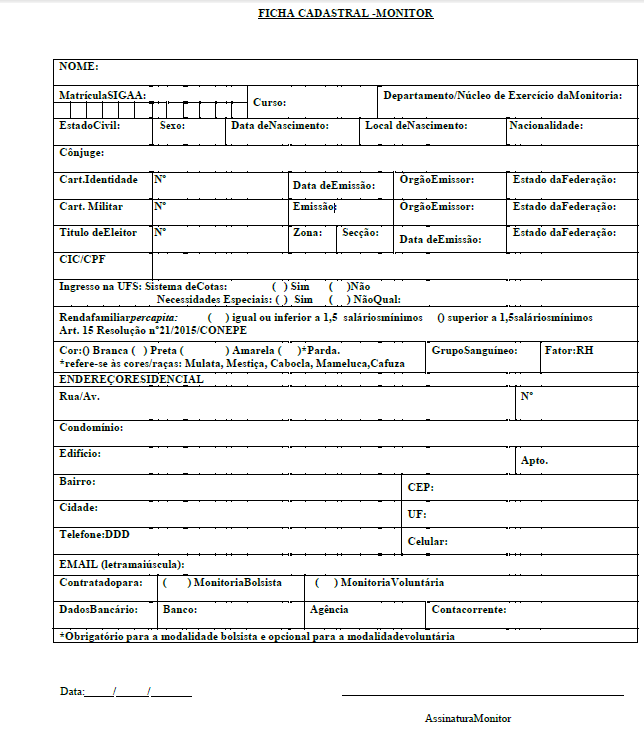 UNIVERSIDADE FEDERAL DE SERGIPECENTRO DE CIÊNCIAS AGRÁRIAS APLICADASANEXO III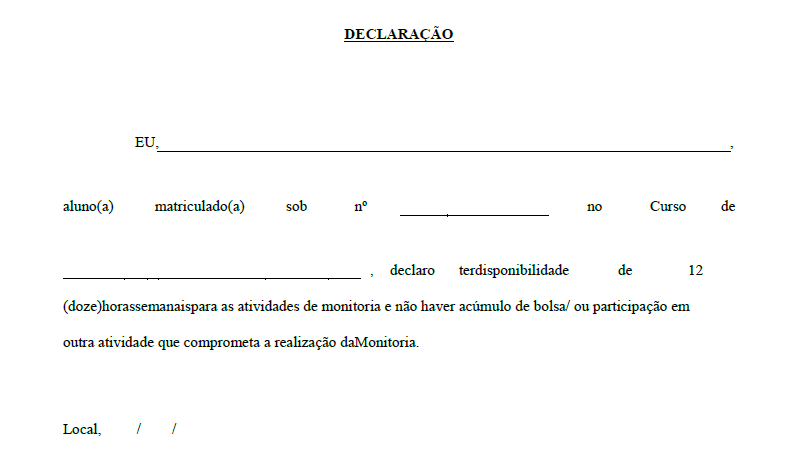 UNIVERSIDADE FEDERAL DE SERGIPECENTRO DE CIÊNCIAS AGRÁRIAS APLICADASANEXO ivTERMO DE COMPROMISSOMONITORIA REMUNERADAA UNIVERSIDADE FEDERAL DE SERGIPE representada pelo Pró-Reitor de Graduação Prof.Dr. Dilton Cândido Santos Maynard e o (a) universitário (a) ______________________________________________________________________ matrícula________________, CPF __________________________, firmam, livremente, o presente Termo de Compromisso com as seguintes cláusulas:CLÁUSULA PRIMEIRAO Monitor selecionado em provas específicas, nos termos da Lei n°. 9394/96 e da Resoluçãonº 21/2015/CONEPE, exercerá suas atividades no Centro/Campus____________________/UFS,Departamento/Núcleo__________________________________________________, brangendoa(s) disciplina(s)_______________________________________________________, orientado(a) pelo(a) rofessor(a)_______________________________________________________________.CLÁUSULA SEGUNDASão atribuições do monitor:I. Auxiliar o professor na preparação de material didático, interagir com os alunos na resolução de questões abordadas em sala de aula e realizar outras atribuições previstas em plano de atividades;II. Interagir com o professor orientador e público assistido pela atividade de Monitoria, visando o desenvolvimento da relação ensino-aprendizagem;III. Responsabilizar-se pela atualização dos dados pessoais no cadastro SIGAA;IV. Atuar com responsabilidade e compromisso ético na condução do processo de ensino-aprendizagem no âmbito das atividades de Monitoria.CLÁUSULA TERCEIRAO presente Termo de Compromisso é válido para o (s) semestre (s)____________________________, em conformidade com o disposto na Resolução 21/2015/CONEPE.CLÁUSULA QUARTAFica vedado ao monitor desenvolver qualquer tipo de atividade própria do professor, tais como: ministrar aulas, avaliar a aprendizagem de discentes, aplicar provas, supervisionar estágios e qualquer outro tipo de atividade de caráter administrativo.CLÁUSULA QUINTAO professor orientador avaliará o desempenho do monitor, atribuindo-lhe uma nota e levando em consideração os Planos de Atividade e os critérios definidos pelo Edital.CLÁUSULA SEXTAO aluno terá direito a dois créditos em componentes curriculares optativos no histórico escolar para cada semestre do exercício de Monitoria, consecutivos ou não, limitado a um máximo de 08 (oito) créditos.CLÁUSULA SÉTIMAA atividade de monitoria não cria vínculo empregatício de qualquer natureza, e pode ser suspensa antes do prazo estabelecido na cláusula anterior, quando houver manifestação expressa de uma das partes ou, independentemente de manifestação formal, nos casos de conclusão de curso.CLÁUSULA OITAVAA Universidade obriga-se a pagar ao Monitor (a), a título de Bolsa, a quantia mensal de R$400,00 (Quatrocentos reais) nos termos da Resolução nº 012/2012/CD. O monitor remunerado se compromete a devolver à Instituição provedora os valores monetários recebidos indevidamente.Estando de acordo com as cláusulas acima estabelecidas, assinam as partes o presente Termo, em três vias de igual teor.Cidade Universitária “Prof. José Aloísio de Campos”, _______de ____________ de 20__.__________________________________                     _______________________________   PRÓ-REITOR DE GRADUAÇÃO                                              MONITOR (A)UNIVERSIDADE FEDERAL DE SERGIPECENTRO DE CIÊNCIAS AGRÁRIAS APLICADASANEXO VTERMO DE COMPROMISSOMONITORIA VOLUNTÁRIAA UNIVERSIDADE FEDERAL DE SERGIPE representada pelo Pró-Reitor de Graduação Prof.Dr. Dilton Cândido Santos Maynard e o (a) universitário (a) ______________________________________________________________________ matrícula________________, CPF __________________________, firmam, livremente, o presente Termo de Compromisso com as seguintes cláusulas:CLÁUSULA PRIMEIRAO Monitor selecionado em provas específicas, nos termos da Lei n°. 9394/96 e da Resoluçãonº 21/2015/CONEPE, exercerá suas atividades no Centro/Campus____________________/UFS,Departamento/Núcleo__________________________________________________,abrangendoa(s) disciplina(s)_______________________________________________________, orientado(a)pelo(a) rofessor(a)_______________________________________________________________.CLÁUSULA SEGUNDASão atribuições do monitor:I. Auxiliar o professor na preparação de material didático, interagir com os alunos na resolução de questões abordadas em sala de aula e realizar outras atribuições previstas em plano de atividades;II. Interagir com o professor orientador e público assistido pela atividade de Monitoria, visando o desenvolvimento da relação ensino-aprendizagem;III. Responsabilizar-se pela atualização dos dados pessoais no cadastro SIGAA eIV. Atuar com responsabilidade e compromisso ético na condução do processo de ensino-aprendizagem no âmbito das atividades de Monitoria.CLÁUSULA TERCEIRAO presente Termo de Compromisso é válido para o (s) semestre (s) ____________________________, em conformidade com o disposto na Resolução 21/2015/CONEPE.CLÁUSULA QUARTAFica vedado ao monitor desenvolver qualquer tipo de atividade própria do professor, tais como: ministrar aulas, avaliar a aprendizagem de discentes, aplicar provas, supervisionar estágios e qualquer outro tipo de atividade de caráter administrativo.CLÁUSULA QUINTAO professor orientador avaliará o desempenho do monitor, atribuindo-lhe uma nota e levando em consideração os Planos de Atividade e os critérios definidos pelo Edital.CLÁUSULA SEXTAO aluno terá direito a dois créditos em componentes curriculares optativos no histórico escolar para cada semestre do exercício de Monitoria, consecutivos ou não, limitado a um máximo de 08 (oito) créditos.CLÁUSULA SÉTIMAA atividade de monitoria não cria vínculo empregatício de qualquer natureza, e pode ser suspensa antes do prazo estabelecido na cláusula anterior, quando houver manifestação expressa de uma das partes ou, independentemente de manifestação formal, nos casos de conclusão de curso.Estando de acordo com as cláusulas acima estabelecidas, assinam as partes o presente Termo de Compromisso, em três vias de igual teor.Cidade Universitária “Prof. José Aloísio de Campos”, _______de ____________ de 20__.__________________________________                _______________________________      PRÓ-REITOR DE GRADUAÇÃO                                             MONITOR (A)PLANO DE ATIVIDADE DO MONITORPLANO DE ATIVIDADE DO MONITORPLANO DE ATIVIDADE DO MONITORATIVIDADESPERÍODOPERÍODOATIVIDADES2017.12017.2Auxiliar o Professor no preparo das aulas práticas XXAuxiliar os alunos durante o desenvolvimento das aulas práticasXXAuxiliar os alunos na execução de relatórios e resoluções de exercíciosXXOferecer aos alunos revisões das teorias relacionadas.XX